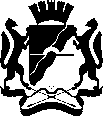 МУНИЦИПАЛЬНОЕ КАЗЕННОЕ УЧРЕЖДЕНИЕ ДОПОЛНИТЕЛЬНОГО ПРОФЕССИОНАЛЬНОГО ОБРАЗОВАНИЯ ГОРОДА НОВОСИБИРСКА«ГОРОДСКОЙ ЦЕНТР РАЗВИТИЯ ОБРАЗОВАНИЯ»_______________________________________________________630032, г. Новосибирск – 32			ул. Котовского, 8					тел./факс 355-51-25				E-mail: gcro@list.ru				www.gcro.nios.ru						Уважаемые руководители!Направляем вам Методические рекомендации по аттестации педагогических работников.  В связи со сложившейся санитарно-эпидемиологической ситуацией сроки приема аттестационных документов педагогических работников сокращены, поэтому ограничены сроки проведения технической экспертизы методистами МКУДПО «ГЦРО».Прошу обратить внимание на качество подготовки аттестационных материалов педагогических работников.Приложение 1: на 28 л. в 1 экз.Директор МКУДПО «ГЦРО»                                                    О. Н. ЩербаненкоСысалова2170812Приложение 1к письму директора МКУДПО «ГЦРО»от 22.05.2020 № 159Методические рекомендации по аттестации педагогических работниковВведениеТенденции развития российского образования, его модернизация и инновационное развитие в соответствии с профессиональными стандартами во многом определили новые требования к личности педагогического работника. Модель педагога ХХI века предполагает профессиональную, компетентную, творчески развитую личность, в которой доминируют духовно-нравственные и деловые качества. Она включает личностную ориентацию педагогической деятельности, умение ставить и решать задачи гуманистического образования, организовывать поиск ценностей и норм поведения, свободно и активно мыслить и уважительно относиться к культурной самоиндентификации обучающегося, прогнозировать результаты своей деятельности и соответственно моделировать образовательный процесс. На протяжении многих лет аттестация является действенным инструментом, позволяющим дать объективную оценку профессиональной деятельности педагога. Данная процедура несет в себе идею, которую должен осознавать каждый педагог: повышая уровень квалификации, повышаешь уровень профессиональных качеств и знаний.Данные Методические рекомендации направлены на оказание помощи педагогическим работникам при их подготовке к аттестации в целях установления квалификационной категории, методическим службам - в организации консультационного сопровождения процесса аттестации педагогических работников. Также Методические рекомендации могут быть полезны руководителям образовательных учреждений при организации процедуры аттестации педагогических работников в целях подтверждения соответствия занимаемой должности. Нормативно-правовое обеспечение аттестации педагогических работниковАттестация педагогических работников проводится в соответствии с документами федерального и регионального уровней.Нормативные документы федерального уровняТрудовой кодекс Российской Федерации от 30.12.2001 г. № 197-ФЗ (в редакции от 24.04.2020 г.);Федеральный закон Российской Федерации от 29.12.2012 г. № 273-ФЗ «Об образовании в Российской Федерации» (в редакции от 24.04.2020 г.); Приказ Министерства здравоохранения и социального развития Российской Федерации от 26.08.2010 г. № 761н «Об утверждении единого квалификационного справочника должностей руководителей, специалистов и служащих, раздел «Квалификационные характеристики должностей работников образования»;Постановление Правительства Российской Федерации от 08.08.2013 г. № 678 «Об утверждении номенклатуры должностей педагогических работников организаций, осуществляющих образовательную деятельность, должностей руководителей образовательных организаций»;Приказ Министерства образования и науки Российской Федерации от 07.04.2014 г. № 276 «Об утверждении Порядка проведения аттестации педагогических работников организаций, осуществляющих образовательную деятельность»;  «Аттестация педагогических работников организаций, осуществляющих образовательную деятельность (нормативные правовые акты, комментарии)». Информационный бюллетень Профсоюза работников народного образования и науки Российской Федерации, июнь 2014 г. № 6;«Аттестация педагогических работников организаций, осуществляющих образовательную деятельность (продолжение). Нормативные правовые акты. Разъяснения по применению порядка аттестации педагогических работников организаций, осуществляющих образовательную деятельность (ответы на вопросы), переписка по вопросам аттестации». Информационный бюллетень Профсоюза работников народного образования и науки Российской Федерации, декабрь 2014 г. № 8. Нормативные документы регионального уровняПриказ министерства образования Новосибирской области от 22.11.2019 г. № 2969 «Об утверждении регламента работы аттестационной комиссии министерства образования Новосибирской области по аттестации в целях установления квалификационных категорий педагогических работников организаций, осуществляющих образовательную деятельность и находящихся в ведении Новосибирской области, педагогических работников муниципальных и частных организаций, осуществляющих образовательную деятельность» (далее – Регламент);  Приказ министерства образования Новосибирской области от 22.11.2019 г. № 2970  «Об утверждении состава аттестационной комиссии министерства образования  Новосибирской области для проведения аттестации в целях установления квалификационных категорий педагогических работников организаций, осуществляющих образовательную деятельность и находящихся в ведении Новосибирской области, педагогических работников муниципальных и частных организаций, осуществляющих образовательную деятельность на территории Новосибирской области».Аттестация педагогических работников в целях подтверждения соответствия занимаемой В связи с вступлением в действие с 01.09.2013 г. Федерального закона от 29.12.2012 г. № 273-ФЗ «Об образовании в Российской Федерации» аттестация в целях подтверждения соответствия педагогических работников занимаемым ими должностям осуществляется аттестационными комиссиями, самостоятельно формируемыми организациями, осуществляющими образовательную деятельность (далее – ОО). В данном разделе методических рекомендаций рассматриваются порядок формирования аттестационной комиссии ОО и регламент ее работы, рекомендации по оформлению результатов аттестации, а также рекомендации по подготовке представления работодателя на аттестуемого педагогического работника. В соответствии с Порядком проведения аттестации педагогических работников организаций, осуществляющих образовательную деятельность, утвержденным приказом Министерства образования и науки РФ от 07.04.2014 г.  № 276 (далее – Порядок), аттестация педагогических работников в целях подтверждения соответствия занимаемым ими должностям проводится на основе оценки их профессиональной деятельности один раз в пять лет и является обязательной.  Аттестация в целях подтверждения соответствия педагогических работников занимаемым ими должностям проводится для педагогических работников, не имеющих квалификационных категорий (первой или высшей).В ОО должна быть создана нормативная база по аттестации педагогических работников в целях подтверждения соответствия педагогических работников занимаемым ими должностям, а именно:приказ руководителя ОО о создании аттестационной комиссии ОО;приказ руководителя ОО, содержащий график проведения аттестации, список работников ОО, подлежащих аттестации.Приказ о проведении аттестации доводится до сведения каждого аттестуемого под подпись не менее чем за 30 календарных дней до даты проведения аттестации в соответствии с графиком.2.1. Формирование аттестационной комиссии ООДля проведения аттестации педагогических работников создается аттестационная комиссия ОО. Численность аттестационной комиссии ОО может составлять 5-7 человек. В состав аттестационной комиссии ОО входят председатель, заместитель председателя, секретарь и члены комиссии. В обязательном порядке в состав аттестационной комиссии включается представитель выборного органа первичной профсоюзной организации ОО (при наличии такого органа).Рекомендуется включать в состав аттестационной комиссии представителей районных органов управления образования, руководителей школьных методических объединений, заведующих предметными кафедрами, высококвалифицированных педагогов (аттестованных на высшую квалификационную категорию, имеющих опыт методической работы, пользующихся авторитетом у коллег). В случае малочисленного состава педагогов в ОО возможно привлечение в состав аттестационной комиссии руководителей районных методических объединений и т.п. Персональный состав аттестационной комиссии ОО утверждается приказом работодателя.2.2. Регламент работы аттестационной комиссии ООЗаседание аттестационной комиссии ОО считается правомочным, если на нем присутствуют не менее двух третей от общего числа членов аттестационной комиссии ОО.Педагогический работник должен лично присутствовать на заседании аттестационной комиссии. В случае отсутствия педагогического работника в день проведения аттестации на заседании аттестационной комиссии по уважительным причинам его аттестация переносится на другую дату, и в график аттестации вносятся соответствующие изменения, о чем педагогический работник должен быть извещен не менее чем за 30 календарных дней до новой даты проведения его аттестации.При неявке педагогического работника на заседание аттестационной комиссии ОО без уважительной причины аттестация проводится без его участия. На заседании аттестационной комиссии рассматриваются представление работодателя (приложение 1), дополнительные сведения, представленные самим педагогическим работником, характеризующие его профессиональную деятельность (в случае их представления).На заседании аттестационной комиссии возможно проведение собеседования с аттестуемым педагогическим работником по вопросам, связанным с выполнением должностных обязанностей. По результатам аттестации педагогического работника аттестационная комиссия ОО принимает одно из следующих решений:соответствует занимаемой должности (указывается должность педагогического работника);не соответствует занимаемой должности (указывается должность педагогического работника).Решение аттестационной комиссией принимается в отсутствие аттестуемого педагогического работника открытым голосованием большинством голосов присутствующих на заседании членов аттестационной комиссии. При равном количестве голосов считается, что педагогический работник соответствует занимаемой должности.Результаты аттестации педагогического работника сообщаются ему после подведения итогов голосования.Результаты аттестации педагогического работника заносятся в протокол заседания аттестационной комиссии ОО, который подписывается председателем, заместителем председателя, секретарем и членами аттестационной комиссии, присутствовавшими на заседании (приложение 2). Протокол с представлением, дополнительными сведениями, представленными самим педагогическим работником, характеризующими его профессиональную деятельность (в случае их наличия), хранится у работодателя.На педагогического работника, прошедшего аттестацию, не позднее 2 рабочих дней со дня ее проведения составляется выписка из протокола (приложение 3), содержащая сведения о фамилии, имени, отчестве аттестуемого, наименовании его должности, дате заседания аттестационной комиссии, результатах голосования, о принятом аттестационной комиссией решении. Работодатель знакомит работника с выпиской из протокола под подпись в течение 3 рабочих дней. Выписка из протокола и представление работодателя хранятся в личном деле педагогического работника.Результаты аттестации педагогический работник вправе обжаловать в суде в соответствии с законодательством РФ.2.3. Рекомендации по подготовке представления работодателя на аттестуемого педагогического работника В соответствии с Порядком проведение аттестации педагогических работников на соответствие занимаемой должности осуществляется на основании представления работодателя ОО. Представление работодателя включает в себя следующие сведения о педагогическом работнике:фамилия, имя, отчество;наименование должности на дату проведения аттестации;  дата заключения трудового договора по этой должности;уровень образования и (или) квалификации по специальности или направлению подготовки;информация о получении дополнительного профессионального образования по профилю педагогической деятельности (информация о повышении квалификации/профессиональной переподготовке, которая включает в себя: название курсов, наименование учреждения профессионального образования, дату окончания курсов);результаты предыдущей аттестации (в случае ее проведения);мотивированная всесторонняя и объективная оценка профессиональных, деловых качеств, результатов профессиональной деятельности педагогического работника по выполнению трудовых обязанностей, возложенных на него трудовым договором. Для объективности оценки профессиональной деятельности аттестуемых педагогических работников работодателю (руководителю ОО) при подготовке представления рекомендуется использовать:  аналитические справки о посещенных уроках (учебных занятиях);результаты мониторинга уровня обученности;результативность работы педагога с разными категориями обучающихся (одаренными, слабоуспевающими, не владеющими русским языком и т.д.);результаты промежуточной и итоговой аттестации школьников; результаты использования современных образовательных технологий, в том числе информационно-коммуникационных в процессе обучения по предмету, во внеурочной деятельности, в воспитательной работе;результаты работы учителя как члена методического объединения;результаты внеурочной деятельности по предмету (творческие и научные достижения учащихся) и др.Аттестация педагогических работников в целях установления квалификационной категории3.1. Подготовительный этапАттестация педагогических кадров – периодическое подтверждение квалификации педагога, его педагогического профессионализма. Аттестация определяет квалификацию, уровень знаний работника, становится проверкой его личностного роста, является экзаменом на компетентность. Квалификационная аттестация педагогического работника – это составляющая самооценки профессиональных достижений, самоанализа педагогических проблем и задач, решение которых осуществлялось в межаттестационный период.Решение о прохождении процедуры аттестации в целях установления квалификационной категории педагогический работник принимает самостоятельно. Для принятия такого решения педагогу рекомендуется оценить соответствие результатов собственной педагогической деятельности критериям, представленным в пунктах 36 и 37 Порядка.Для аттестации на первую квалификационную категорию результаты профессиональной деятельности должны отвечать следующим требованиям:наличие стабильных положительных результатов освоения обучающимися образовательных программ по итогам мониторингов, проводимых организацией;наличие стабильных положительных результатов освоения обучающимися образовательных программ, подтверждаемых итогами мониторинга системы образования, проводимого в порядке, установленном постановлением Правительства РФ от 05.08.2013 г. № 662 (внешняя оценка);выявление развития у обучающихся способностей к научной (интеллектуальной), творческой, физкультурно-спортивной деятельности;личный вклад в повышение качества образования, совершенствование методов обучения и воспитания, транслирование в педагогических коллективах опыта практических результатов своей профессиональной деятельности, активное участие в работе методических объединений педагогических работников организации.Для аттестации на высшую квалификационную категорию результаты профессиональной деятельности педагогических работников должны соответствовать следующим требованиям:достижение обучающимися положительной динамики результатов освоения образовательных программ по итогам мониторингов, проводимых организацией;наличие стабильных положительных результатов освоения обучающимися образовательных программ, подтверждаемых итогами мониторинга системы образования, проводимого в порядке, установленном постановлением Правительства РФ от 05.08.2013 г. № 662 (внешняя оценка);выявление и развитие способностей обучающихся к научной (интеллектуальной), творческой, физкультурно-спортивной деятельности, а также их участия в олимпиадах, конкурсах, фестивалях, соревнованиях;личный вклад в повышение качества образования, совершенствование методов обучения и воспитания, продуктивного использования новых образовательных технологий, транслирование в педагогических коллективах опыта практических результатов своей профессиональной деятельности, в том числе экспериментальной и инновационной;активное участие в работе методических объединений педагогических работников организаций, в разработке программно-методического сопровождения образовательного процесса, профессиональных конкурсах.Для того, чтобы аттестация на квалификационную категорию была успешно пройдена, педагогу необходимо разделить движение к ней на несколько этапов:сбор необходимой информации о действующей нормативной базе и особенностях аттестации (сроки, требования, условия); конкретизация временных рамок (даты заседаний аттестационной комиссии, крайний срок подачи документов); выработка собственной стратегии прохождения аттестации, тактическое планирование этапов подготовки;формирование пакета документов (подбор диагностического материала, копирование необходимых документов, размещение на сайте ОО результатов профессиональной деятельности, заполнение приложения к заявлению по установленной форме).3.2. Представление результатов профессиональной деятельностиГлавным документом, который дает экспертам основания для выводов об уровне профессиональной деятельности и ее результативности, является заявление с приложением (приложение 4). Приложение к заявлению заполняется по всем пунктам критериев и показателей, независимо от заявления на высшую или первую категорию.3.3. Рекомендации по заполнению приложения к заявлению*Вклад аттестуемого в повышение качества проектирования и реализации образовательного процессаОбоснование актуальности темы (направления) профессиональной деятельности (или проблемы профессионального проекта).Педагогу необходимо сформулировать согласованные тему (направление), цель и задачи профессиональной деятельности (или проблемы профессионального проекта).Тема формулируется в соответствии с обозначенной проблемой.  Цель описывает предполагаемый результат профессиональной деятельности. Задачи – конкретные, реалистичные, поддающиеся измерению «частные» результаты, направленные на общую цель. Если цель является зеркальным отражением проблемы, то задачи – отражение причин проблемы. На каждую причину должна быть сформулирована максимально конкретизированная задача. Кроме того, необходимо обосновать актуальность темы (направления), цели и задач. Обоснование актуальности включает в себя: ссылки на нормативные документы; анализ особенностей образовательной организации и обучающихся. Ресурсное обеспечение и программно-методическое сопровождение профессиональной деятельности (или реализации профессионального проекта) в межаттестационный период.Педагогу важно показать, имеются ли в его распоряжении ресурсы, необходимые для достижения цели профессиональной деятельности, описать ресурсное обеспечение, в том числе:программно-методическое сопровождение (обосновать выбор учебников и учебных пособий, представить рабочую программу, методические комплексы, рабочие тетради, электронные приложения);материально-техническое обеспечение (описать учебное оборудование, имеющееся в кабинете (например, в кабинете физики и химии – опытно-экспериментальное оборудование, а в кабинете истории – карты, аудио- и видеоматериалы, хрестоматии, мультимедийные пособия и т.п.); созданные учителем комплекты дидактических материалов (подборки познавательных заданий и задач, контрольно-измерительные материалы));информационное обеспечение (возможность выхода в интернет, программное обеспечение, система презентаций) в аспекте заявленных темы (направления), цели и задач профессиональной деятельности (или реализации профессионального проекта) в межаттестационный период и в соответствии с ФГОС. Приложение № (представить заверенные подтверждающие документы: например, перечень УМК, рабочая программа (титульный лист программы, либо пояснительная записка к программе), паспорт кабинета).  Участие аттестуемого в разработке программно-методического сопровождения образовательного процесса*: Педагогу необходимо представить рабочую программу и дополнительные программно-методические материалы сопровождения образовательной деятельности, а также другие элементы ресурсного обеспечения, утвержденные и рекомендованные для использования в образовательной организации или выше уровня образовательной организации.Программно-методические материалы должны быть публично представлены в открытых рецензируемых информационных системах и/или опубликованы намеждународном, всероссийском, региональном, муниципальном уровнях. Приложение № (представить заверенные подтверждающие документы: тексты самостоятельно или в соавторстве разработанных рабочих программ, программ спецкурсов, внеурочной деятельности, системы комплексных работ, диагностических работ, системы уроков и методических мероприятий, другого программно-методического обеспечения и/или отзывы, рецензии на них, включая ссылки на публикации или тексты подтверждающих документов, в том числе электронных).    Совершенствование методов обучения, воспитания и диагностики развития обучающихся, в том числе обучающихся с особыми образовательными потребностями, в соответствии с темой (направлением) профессиональной деятельности в межаттестационный период (или проблемой профессионального проекта).В данном показателе педагогу необходимо описать методы обучения, воспитания и диагностики развития обучающихся и представить комплекс самостоятельно созданных/усовершенствованных или реализуемых методических разработок по теме (направлению) профессиональной деятельности (или проблемы профессионального проекта) в межаттестационный период, показывающий совершенствование методов обучения, воспитания и диагностики развития обучающихся, в том числе обучающихся с особыми образовательными потребностями.  Приложение № (представить заверенные подтверждающие документы: система уроков, сборник контрольных работ, лекций, практических заданий, индивидуальных заданий).Продуктивное использование современных образовательных технологий при достижении цели и реализации задач профессиональной деятельности (или профессионального проекта) в межаттестационный период*.В данном показателе педагогу необходимо описать авторскую технологию (методическую систему) или современные образовательные технологии (методические системы), реализуемые в образовательном процессе, способствующие достижению цели и решению задач профессиональной деятельности (или профессионального проекта) в межаттестационный период. Приложение № (представить заверенные подтверждающие документы: методические разработки и документы, подтверждающие внедрение технологии(ий) в образовательный процесс).Комментарии к процедуре аттестации в целях установления квалификационной категории Педагогическим работникам, планирующим прохождение аттестации, необходимо помнить следующее.Аттестация педагогических работников осуществляется в период календарного года в соответствии с графиком.Заявление о проведении аттестации подается педагогическим работником независимо от продолжительности работы в ОО, в том числе в период нахождения в отпуске по уходу за ребенком.При наличии действующей квалификационной категории документы на аттестацию рекомендуется подавать за три месяца до окончания срока действия квалификационной категории, так как: не более 30 дней отводится на рассмотрение заявления;не более 60 дней составляет продолжительность аттестации для каждого аттестуемого со дня передачи аттестационных документов на экспертизу и до принятия решения аттестационной комиссией.Заявление о проведении аттестации в целях установления высшей квалификационной категории по должности, по которой аттестация будет проводиться впервые, подается педагогическим работником не ранее чем через два года после установления по этой должности первой квалификационной категории.Истечение срока действия высшей квалификационной категории не ограничивает право педагогического работника впоследствии обращаться в аттестационную комиссию с заявлением о проведении его аттестации в целях установления высшей квалификационной категории по той же должности.В соответствии с графиком приема аттестационных документов педагогическому работнику необходимо предоставить следующий комплект документов:заявление, приложение к заявлению, заполненное на русском языке по установленной форме;документ (копия документа), подтверждающий итоги предыдущей аттестации (если педагогический работник был ранее аттестован);документ (копия документа), подтверждающий назначение на должность, по которой аттестуется педагогический работник; копия диплома (дипломов) об образовании;копия(и) документа(ов) о награде(ах), ученых степенях, результатах конкурсного отбора и профессиональных конкурсов;копия лицензии на осуществление образовательной деятельности организации, в которой работает педагогический работник (первая страница); копия паспорта (первая страница);документы, подтверждающие результаты профессиональной деятельности, согласно приложению 1.1. к Регламенту. Аттестацию профессиональной компетентности, умений и результативности деятельности педагогического работника, а также подготовку экспертного заключения по ее итогам осуществляют экспертные группы   аттестационной комиссии.По результатам экспертизы приложения к заявлению устанавливается:первая квалификационная категория, если аттестуемый педагогический работник набрал 18–29 баллов;высшая квалификационная категория, если аттестуемый педагогический работник набрал от 30 баллов и выше, при наличии не менее 9-ти баллов по обязательным для высшей категории показателям, которые выделены курсивом.По итогам экспертизы и на основании предложений экспертных групп решение об установлении квалификационной категории или об отказе в установлении квалификационной категории принимается на заседании аттестационной комиссии. Приказ министерства образования Новосибирской области не позднее 30 календарных дней издается и размещается на официальном сайте: www.minobr.nso.ru – во вкладке «документы» - «нормативные правовые акты» - «аттестация педагогических работников». Приложение 1ПРЕДСТАВЛЕНИЕна педагогического работника при установлениисоответствия занимаемой должности______________________________________________________________________руководителя ОО (наименование ОО в соответствии с Уставом)на____________________________________________________________________,(Ф.И.О.)Общие сведенияДата рождения__________________________________________________________
(число, месяц, год)Занимаемая должность на дату проведения аттестации ___________________________________________Дата заключения по этой должности трудового договора______________________________________________________Сведения об образовании: образование ______________________________________________________________________(высшее, среднее профессиональное, начальное профессиональное, среднее)Какое образовательное учреждение окончил: __________________________________________________________________________ дата окончания: ____________, полученная специальность: ______________________________________________, квалификация по диплому: ____________________________________________________________Информация о получении дополнительного профессионального образования по профилю педагогической деятельности:______________________________________________________________________Сведения о повышении квалификации _____________________________________________________________________________________________________________________________________________________________________________________________________________________________________________________________________________________________________________________________(название курсов, учреждение профессионального образования, дата окончания)II. Сведения о работеОбщий трудовой стаж _______ лет, стаж педагогической работы ______ лет, стаж работы в данной должности ________ лет, стаж работы в данном учреждении _______лет.III.Основные достижения в профессиональной деятельностиРезультаты предыдущей аттестации (в случае ее проведения): Дата проведения ___________ результат____________________________________IV. Оценка профессиональных, деловых качеств, результатов профессиональной деятельности ______________________________________________________________________________________________________________________________________________________________________________________________________________________________________________________________________________________________________________________________________________________________________________________________________________________________________________________________________________________________________________________________________________________________________________________________________________________________________________________________________________________________________________________________________________________________________________________________________________________________________________________________________________________________________________________________________________«___» ___________ 20 ___г.          (дата подготовки представления)МП     Руководитель ОО                   _______________          __________________________                                                                                             (подпись)                                                                 (Ф.И.О.)Председатель первичной профсоюзной организации    _______________          _________________________                                                                                             (подпись)                                                                 (Ф.И.О.)С представлением ознакомлен (а)«____» __________ 20___ г.   _______________             ________________________      (за 30 дней до проведения аттестации)                            (подпись)                                                             (Ф.И.О.)Приложение 2ПРОТОКОЛзаседания аттестационной комиссии ______________________________________________________________________(наименование ОО в соответствии с Уставом)по аттестации педагогических работников в целях подтверждения соответствия педагогических работников занимаемым ими должностям «___» ___________ 20__ г.                                                                                      №  __Председатель: ______________________________________________________________________(Ф.И.О., занимаемая должность)Заместитель председателя:______________________________________________________________________(Ф.И.О., занимаемая должность)Секретарь: ______________________________________________________________________(Ф.И.О., занимаемая должность)Члены аттестационной комиссии:______________________________________________________________________(Ф.И.О., занимаемая должность)______________________________________________________________________(Ф.И.О., занимаемая должность)______________________________________________________________________(Ф.И.О., занимаемая должность)______________________________________________________________________(Ф.И.О., занимаемая должность)Отсутствуют:______________________________________________________________________(Ф.И.О., занимаемая должность)______________________________________________________________________(Ф.И.О., занимаемая должность)ПОВЕСТКА ДНЯ1. Аттестация следующих педагогических работников:1.1. __________________________________________________________________;(Ф.И.О., занимаемая должность)1.2. __________________________________________________________________;(Ф.И.О., занимаемая должность)1.3. __________________________________________________________________;(Ф.И.О., занимаемая должность)1.4. __________________________________________________________________;(Ф.И.О., занимаемая должность)2. Аттестуются:2.1. __________________________________________________________________;(Ф.И.О., занимаемая должность)СЛУШАЛИ: __________________________________________________________________;(Ф.И.О., по вопросам…)ВЫСТУПИЛИ:__________________________________________________________________;(Ф.И.О., по вопросам…)Принимало участие в голосовании ___ членов комиссииРЕШИЛИ:Соответствует (не соответствует) занимаемой должности (указывается должность педагогического работника).РЕКОМЕНДАЦИИ АТТЕСТАЦИОННОЙ КОМИССИИ (С УКАЗАНИЕМ МОТИВОВ): ______________________________________________________________________.2.2. __________________________________________________________________;(Ф.И.О., занимаемая должность)Председатель                                            __________               _____________                                                                         (подпись)                         (инициалы, фамилия)Заместитель председателя                       __________               _____________                                                                         (подпись)                        (инициалы, фамилия)Секретарь                                                  __________               _____________                                                                         (подпись)                        (инициалы, фамилия)Члены комиссии:                                      __________               _____________                                                                         (подпись)                        (инициалы, фамилия)                                                          __________               _____________
                                                                         (подпись)                        (инициалы, фамилия)                                                          __________               _____________
                                                                         (подпись)                         (инициалы, фамилия)                                                         ___________              _____________ 
                                                                         (подпись)                         (инициалы, фамилия)Приложение 3ВЫПИСКА из Протокола заседания аттестационной комиссии ______________________________________________________________________(наименование ОО в соответствии с Уставом)по аттестации педагогических работников в целях подтверждения соответствия педагогических работников занимаемым ими должностям «____» _________________ 20 ___ г.                (дата подготовки выписки из протокола)Председатель: ______________________________________________________________________(Ф.И.О., занимаемая должность)Секретарь: ______________________________________________________________________(Ф.И.О., занимаемая должность)Присутствовали _____ человек______________________________________________________________________(Ф.И.О., занимаемая должность)Принимало участие в голосовании ___ членов комиссииРЕШИЛИ:Соответствует (не соответствует) занимаемой должности (указывается должность педагогического работника).РЕКОМЕНДАЦИИ АТТЕСТАЦИОННОЙ КОМИССИИ (С УКАЗАНИЕМ МОТИВОВ): ______________________________________________________________________.Председатель                                            __________              _____________                                                                       (подпись)                           (инициалы, фамилия)Секретарь                                                  __________              _____________                                                                       (подпись)                          (инициалы, фамилия)Приложение 4В аттестационную комиссиюминистерства образованияНовосибирской областиот _______________________________________________________________ (фамилия, имя, отчество (последнее – при                           наличии)__________________________________________________________________ (должность, место работымуниципальный район, городской округ)ЗАЯВЛЕНИЕПрошу аттестовать меня в 20___ году на _________ квалификационную категорию по должности ________________________________________________.В настоящее время (имею(л) _________ квалификационную категорию, срок ее действия до _____________ либо (квалификационной категории не имею).Сообщаю о себе следующие сведения:образование____________________________________________________________(когда и какое образовательное учреждение профессионального образования окончил, полученная специальность и квалификация) ______________________________________________________________________стаж педагогической работы (по специальности) _______ лет, в данной должности _______ лет; в данном учреждении _______ лет.Имею следующие награды, звания, ученую степень, ученое звание ______________________________________________________________________________Аттестацию на заседании аттестационной комиссии прошу провести в моем присутствии (без моего присутствия) (нужное подчеркнуть).С порядком аттестации педагогических работников ознакомлен(а).В соответствии с п. 1 ст. 9 Федерального закона от 27.07.2006 № 152-ФЗ «О персональных данных» согласен (согласна) на осуществление любых действий (операций), в том числе получение, обработку, хранение, в отношении моих персональных данных, необходимых для проведения аттестации.Информацию (сведения) о результатах профессиональной деятельности (не) предоставляю (нужное подчеркнуть).«____» __________ 20___ г.                                            Подпись _________________Телефон: моб. ___________, сл. ___________ электронная почта _______________Приложение к заявлению                                ________________________________________  (фамилия)
                                ________________________________________(имя)________________________________________
                                                 (отчество – при наличии)
                ________________________________________                                                 (должность)________________________________________________________________________________(наименование образовательной организации)         ________________________________________
(муниципальный район, городской округ)Тема (направление) профессиональной деятельности педагога в межаттестационный период (или проблема/тема профессионального проекта): ____________________________________________________________________________________________________________________________________________________________________________________________________________________________________________Цель профессиональной деятельности (или профессионального проекта) в межаттестационный период в соответствии с выбранной темой (направлением, проблемой):__________________________________________________________________________________________________________________________________________________________________________________________________________________________________________________________________________________________________________________________________________________________________Задачи профессиональной деятельности (или профессионального проекта), обеспечивающие достижение цели: ________________________________________________________________________________________________________________________________________________________________________________________________________________________________________________________________________________________________________________________________________________________________________________________Вклад аттестуемого в повышение качества проектирования и реализации образовательного процессаОбоснование актуальности темы (направления) профессиональной деятельности (или проблемы профессионального проекта):(Представить обоснование актуальности темы (направления)/проблемы в соответствии поставленным целям и задачам и с учетом особенностей организации.)Ресурсное обеспечение и программно-методическое сопровождение профессиональной деятельности (или реализации профессионального проекта) в межаттестационный период:(Представить и обосновать выбор учебников и учебных пособий, материально-технического и информационного обеспечения, соответствие образовательных программ, программ учебных предметов и курсов, ресурсного обеспечения требованиям федеральных государственных образовательных стандартов соответствующего уровня образования и других актуальных федеральных и региональных документов, представить ссылки на сайты образовательной организации или тексты подтверждающих документов, в том числе электронных.)Участие аттестуемого в разработке программно-методического сопровождения образовательного процесса*:(Представить тексты самостоятельно или в соавторстве разработанных образовательных программ учебных предметов, курсов, другого программно-методического обеспечения и/или отзывы, рецензии на них, включая ссылки на публикации или тексты подтверждающих документов, в том числе электронных.)Совершенствование методов обучения, воспитания и диагностики развития обучающихся, в том числе обучающихся с особыми образовательными потребностями, в соответствии с темой (направлением) профессиональной деятельности в межаттестационный период (или проблемой профессионального проекта):(Указать методические разработки, подтверждающие деятельность аттестуемого по совершенствованию методов обучения, воспитания и диагностики развития обучающихся, включая ссылки на публикации.)Продуктивное использование современных  образовательных технологий при достижении цели и реализации задач профессиональной деятельности (или профессионального проекта) в межаттестационный период :(Указать методические разработки, подтверждающие использование образовательных технологий, включая ссылки на публикации).Основанием для аттестации на указанную в заявлении квалификационную категорию считаю следующие результаты работы:2. Результаты освоения обучающимися  образовательных программ12. Результаты освоения обучающимися  образовательных программ12. Результаты освоения обучающимися  образовательных программ1ПоказателиРезультатыПодтверждающие документы22.1. Стабильные положительные результаты освоения образовательных программ по итогам мониторингов, проводимых аттестуемым и организацией, в том числе по развитию социальных компетентностей, мотивации к познанию и развитию обучающихся.Педагогу следует представить стабильные положительные результаты освоения обучающимися образовательных программ по итогам мониторингов (в том числе по развитию социальных компетентностей, мотивации к познанию обучающихся) за период не менее 2-3 лет, проводимых аттестуемым и организацией.  Описать (указать) методики диагностирования; показатели и критерии мониторинга (диагностики). Критерии и показатели мониторингов должны соответствовать поставленным цели и задачам по теме (направлению) профессиональнойдеятельности (или проблемы профессионального проекта) в межаттестационный период.Приложение №(заверенные документы: результаты мониторингов, проводимых аттестуемым и организацией)Достижение обучающимися положительной динамики* результатов освоения образовательных программ по итогам мониторингов,  проводимых аттестуемым и организацией, в том числе по  развитию социальных компетентностей обучающихся.Педагогу важно показать положительную динамику освоения обучающимися образовательных программ по итогам мониторингов за период не менее 2- 3х лет.  Нужно описать и/или указать методику диагностирования. Показатели и критерии мониторинга (диагностики) должны соответствовать поставленным цели и задачам по теме (направлению) профессиональной деятельности (или проблемы профессионального проекта) в межаттестационный период.Приложение №(заверенные документы: результаты мониторингов, проводимых аттестуемым и организацией)2.3. Достижение обучающимися стабильных положительных результатов освоения образовательных программ по итогам внешней экспертизы (в том числе включая мониторинг системы образования, проводимый в порядке, установленном постановлением Правительства РФ от 5 августа 2013 г. № 662).Педагогу необходимо показать достижения обучающимися стабильных положительных результатов освоения образовательных программ по итогам внешней экспертизы за межаттестационный период не ниже - средних показателей по РФ и/или региону,- по региону и/или муниципалитету,- по муниципалитету и/или организации - по результатам независимой оценки результатов освоения образовательных программ.Приложение №(заверенные документы: результаты мониторингов, проводимых психолого-педагогической службой организации о сформированности социальной компетентности, мотивации к познанию и развитию;выписки из протоколов (или их копии) промежуточной и итоговой аттестации обучающихся, в том числе государственной;данные о поступлении обучающихся в организации профессионального и высшего образования)Участие обучающихся в научной (интеллектуальной), творческой, физкультурно-спортивной и других видах деятельности.Педагогу важно представитьналичие обучающихся, участвующих в научных (интеллектуальных), творческих, спортивных мероприятиях, конкурсах, олимпиадах, соревнованиях по направлению профессиональной деятельности   на - региональном и/или всероссийском и международном уровнях,- на муниципальном уровне, - на уровне организации. Приложение №(заверенные документы: копии сертификатов участия;дипломы и грамоты обучающихся по результатам олимпиад, конкурсов; соревнований, конференций с указанием уровня, учредителя и даты проведения мероприятия, имеющих отношение к профессиональной деятельности аттестуемого)2.5.Достижения обучающихся в олимпиадах, конкурсах, фестивалях, соревнованиях.*Педагогу важно показатьналичие обучающихся-победителей и/или призеров научных (интеллектуальных), творческих, спортивных олимпиад, конкурсов, фестивалей, соревнований по направлению профессиональной деятельности аттестуемого на - региональном и/или всероссийском и международном уровнях,- на муниципальном уровне, - на уровне организации.Приложение №(заверенные документы: копии сертификатов;дипломы и грамоты обучающихся по результатам олимпиад, конкурсов; соревнований, конференций с указанием уровня, учредителя и даты проведения мероприятия, имеющих отношение к профессиональной деятельности аттестуемого)Непрерывный профессиональный ростНепрерывный профессиональный ростНепрерывный профессиональный рост3.1. Активное самообразование и темп повышения квалификации в соответствии с темойПедагогу необходимо представить документы, подтверждающие активное самообразование и повышение квалификации (не менее 1 раза в 3 года) в межаттестационный период по теме (направлению) профессиональной деятельности (или проблемы профессионального проекта) в соответствии с требованиями профессиональных стандартов, квалификационных справочников Приложение №(заверенные документы: копии удостоверений об освоении дополнительных профессиональных программ (повышения квалификации и переподготовки, стажировок), соответствующих должности аттестуемого;сертификаты участия в семинарах; результаты групповой самообразовательной работы (работа методических объединений, творческих групп);проведение (посещение) циклов лекций, педагогических чтений;индивидуальная самообразовательная работа с помощью средств массовой информации, библиотек, музеев, исследований, экспериментов, осмысления передового опыта и т.д.)3.2.Транслирование в педагогических коллективах опыта практических результатов профессиональной деятельности аттестуемого, активное участие в работе методических объединений, других педагогических сообществ.Педагогу необходимо представить публикации в официальных рецензируемых изданиях и/или выступления на мероприятиях - регионального и/или международного, всероссийского уровня,- муниципального уровня,- уровня организации.Приложение №(заверенные документы:список публикаций; тематика открытых занятий, мастер-классов и прочее;программы конференций, семинаров, форумов, съездов, подтверждающих выступления аттестуемого;выписки из протоколов заседаний педагогических советов, методических объединений и т.д.)3.3. Транслирование в педагогических коллективах опыта экспериментальной и инновационной деятельности.* Педагог должен представить публикации в официальных рецензируемых изданиях и/или выступления на мероприятиях- регионального и/или международного, всероссийского уровня,  - муниципального уровня,- уровня образовательной организации,описывающие опыт и результаты инновационной и/или экспериментальной деятельности.Приложение №(заверенные документы: список публикаций;тематика открытых занятий, мастер-классов и прочее;программы конференций, семинаров, форумов, съездов, подтверждающих выступления аттестуемого об инновационной и/или экспериментальной деятельности)3.4. Участие в профессиональных конкурсах.* Педагогу необходимо представить документы, подтверждающие результативное участие (победитель, призер) в профессиональных конкурсах - федерального- регионального- муниципального уровня.Приложение №(заверенные документы: дипломы, грамоты, сертификаты участия в профессиональных конкурсах с указанием их статуса)3.5. Общественное признание профессионализма аттестуемого участниками образовательных отношений.Педагогу следует прописать, что он является - наставником молодых коллег,   - участвует в работе экспертных комиссий, - участвует в работе жюри конкурсов различного уровня,   - является руководителем методического объединения различного уровня,  - имеет грамоты, благодарности различного уровня, - положительные отзывы родителей, выпускников, коллег.  Приложение №(заверенные документы: отзывы родителей,выпускников, коллег;копии грамот, благодарностей;отзыв работодателя об успешном выполнении функций наставника)Решение членов аттестационной комиссииКоличество голосовКоличество голосовКоличество голосовРешение членов аттестационной комиссии«За»«Против»«Воздержались»Соответствует занимаемой должности (указывается должность педагогического работника)Не соответствует занимаемой должности (указывается должность педагогического работника)Решение членов аттестационной комиссииКоличество голосовКоличество голосовКоличество голосовРешение членов аттестационной комиссии«За»«Против»«Воздержались»Соответствует занимаемой должности (указывается должность педагогического работника)Не соответствует занимаемой должности (указывается должность педагогического работника)Критерий и показателиРезультатыПодтверждающие документыРезультаты освоения обучающимися образовательных программРезультаты освоения обучающимися образовательных программРезультаты освоения обучающимися образовательных программСтабильные положительные результаты освоения образовательных программ по итогам мониторингов, проводимых аттестуемым и организацией, в том числе по развитию социальных компетентностей, мотивации к познанию и развитию обучающихся.Результаты мониторингов;выписки из протоколов (или их копии) промежуточной и итоговой аттестации обучающихся, в том числе государственной;данные о поступлении обучающихся в организации профессионального и высшего образования;копии сертификатов участия, дипломы и грамоты обучающихся по результатам олимпиад, конкурсов, соревнований, конференций с указанием уровня, учредителя и даты проведения мероприятия, имеющих отношение к профессиональной деятельности аттестуемого.Результаты мониторингов, проводимых психолого-педагогической службой организации, о сформированности социальной компетентности, мотивации к познанию и развитию.Достижение обучающимися положительной динамики результатов освоения образовательных программ по итогам мониторингов, проводимых аттестуемым и организацией, в том числе по  развитию социальных компетентностей обучающихся.Результаты мониторингов;выписки из протоколов (или их копии) промежуточной и итоговой аттестации обучающихся, в том числе государственной;данные о поступлении обучающихся в организации профессионального и высшего образования;копии сертификатов участия, дипломы и грамоты обучающихся по результатам олимпиад, конкурсов, соревнований, конференций с указанием уровня, учредителя и даты проведения мероприятия, имеющих отношение к профессиональной деятельности аттестуемого.Результаты мониторингов, проводимых психолого-педагогической службой организации, о сформированности социальной компетентности, мотивации к познанию и развитию.Достижение обучающимися стабильных положительных результатов освоения образовательных программ по итогам внешней экспертизы (в том числе включая мониторинг системы образования, проводимый в порядке, установленном постановлением Правительства РФ от 5 августа 2013 г. № 662).Результаты мониторингов;выписки из протоколов (или их копии) промежуточной и итоговой аттестации обучающихся, в том числе государственной;данные о поступлении обучающихся в организации профессионального и высшего образования;копии сертификатов участия, дипломы и грамоты обучающихся по результатам олимпиад, конкурсов, соревнований, конференций с указанием уровня, учредителя и даты проведения мероприятия, имеющих отношение к профессиональной деятельности аттестуемого.Результаты мониторингов, проводимых психолого-педагогической службой организации, о сформированности социальной компетентности, мотивации к познанию и развитию.2.4.Участие обучающихся в научной (интеллектуальной), творческой, физкультурно-спортивной и других видах деятельности.Результаты мониторингов;выписки из протоколов (или их копии) промежуточной и итоговой аттестации обучающихся, в том числе государственной;данные о поступлении обучающихся в организации профессионального и высшего образования;копии сертификатов участия, дипломы и грамоты обучающихся по результатам олимпиад, конкурсов, соревнований, конференций с указанием уровня, учредителя и даты проведения мероприятия, имеющих отношение к профессиональной деятельности аттестуемого.Результаты мониторингов, проводимых психолого-педагогической службой организации, о сформированности социальной компетентности, мотивации к познанию и развитию.2.5. Достижения обучающихся в олимпиадах, конкурсах, фестивалях, соревнованиях.*Результаты мониторингов;выписки из протоколов (или их копии) промежуточной и итоговой аттестации обучающихся, в том числе государственной;данные о поступлении обучающихся в организации профессионального и высшего образования;копии сертификатов участия, дипломы и грамоты обучающихся по результатам олимпиад, конкурсов, соревнований, конференций с указанием уровня, учредителя и даты проведения мероприятия, имеющих отношение к профессиональной деятельности аттестуемого.Результаты мониторингов, проводимых психолого-педагогической службой организации, о сформированности социальной компетентности, мотивации к познанию и развитию.Непрерывный профессиональный ростАктивное самообразование и темп повышения квалификации в соответствии с темой (направлением) профессиональной деятельности  педагога в межаттестационный период (или проблемой/темой профессионального проекта).Копии удостоверений об освоении дополнительных профессиональных программ  (повышения квалификации и переподготовки, стажировок), соответствующих должности аттестуемого; сертификаты участия в семинарах.Транслирование в педагогических коллективах опыта практических результатов профессиональной деятельности аттестуемого, активное участие в работе методических объединений, других педагогических сообществ.Список публикаций; тематика открытых занятий, мастер-классов и проч.; программы конференций, семинаров, форумов, съездов, подтверждающих выступления аттестуемого. Выписки из протоколов заседаний педагогических советов, методических объединений и др.Транслирование в педагогических коллективах опыта экспериментальной и инновационной деятельности.*Список публикаций; тематика открытых занятий, мастер-классов и др.; программы конференций, семинаров, форумов, съездов, подтверждающих выступления аттестуемого об инновационной и/или экспериментальной деятельности.Участие в профессиональных конкурсах. Дипломы, грамоты, сертификаты участия в профессиональных конкурсах с указанием их статуса.Общественное признание профессионализма аттестуемого участниками образовательных отношений.Отзывы родителей, выпускников, коллег, копии грамот, благодарностей. Отзыв работодателя об успешном выполнении функций наставника.